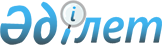 О внесении изменений в раздел II Единого перечня товаров, подлежащих санитарно-эпидемиологическому надзору (контролю) на таможенной границе и таможенной территории таможенного союза, в связи с вступлением в силу технических регламентов Таможенного союзаРешение Совета Евразийской экономической комиссии от 18 сентября 2014 года № 78

      В соответствии со статьей 3 Договора о Евразийской экономической комиссии от 18 ноября 2011 года, Регламентом работы Евразийской экономической комиссии, утвержденным Решением Высшего Евразийского экономического совета от 18 ноября 2011 г. № 1, и статьей 6 Соглашения Таможенного союза по санитарным мерам от 11 декабря 2009 года Совет Евразийской экономической комиссии решил:



      1. Внести в раздел II Единого перечня товаров, подлежащих санитарно-эпидемиологическому надзору (контролю) на таможенной границе и таможенной территории таможенного союза, утвержденного Решением Комиссии Таможенного союза от 28 мая 2010 г. № 299, изменения согласно приложению.



      2. Настоящее Решение вступает в силу по истечении 30 календарных дней с даты его официального опубликования.

ПРИЛОЖЕНИЕ            

к Решению Совета         

Евразийской экономической комиссии 

от 18 сентября 2014 г № 78     

ИЗМЕНЕНИЯ,

вносимые в раздел II Единого перечня товаров, подлежащих

санитарно-эпидемиологическому надзору (контролю) на таможенной

границе и таможенной территории таможенного союза, в связи

с вступлением в силу технических регламентов Таможенного союза

      1. Пункты 1, 3 – 5 исключить.



      2. Пункт 2 изложить в следующей редакции: 

      «2. Продукты детского питания группы 03 ТН ВЭД ТС.».



      3. Пункт 10 изложить в следующей редакции:

      «10. Предметы личной гигиены для взрослых.».



      4. В пункте 11:



      абзац первый после слова «оборудования» дополнить словами «и упаковки (укупорочных средств)».



      в абзацах втором и пятом цифры «1 – 11» заменить цифрами «1 – 7».



      5. В таблице: 



      а) группы 02, 04, 07 – 09, 11 – 13, 15, 17 – 20, 22, 30, 44, 45, 56, 61, 62, 70 и 76 исключить;



      б) в группе 03 позиции с кодами «Из 0305», «Из 0306» и «Из 0307» заменить позициями следующего содержания:«                                                                   »;

      в) в группе 16:



      позиции с кодами «Из 1601 00», «Из 1602» и «Из 1603 00» исключить;



      позиции с кодами «Из 1604» и «Из 1605» изложить в следующей редакции:«                                                                   »;

      г) в группе 21:



      позиции с кодами «Из 2101», «2102», «Из 2103», «Из 2105 00» и «Из 2106» исключить;



      позицию с кодом «Из 2104» изложить в следующей редакции: «                                                                   »;

      д) в группе 25:



      позицию с кодом «Из 2501 00 100 0» исключить;



      в позициях с кодами «Из 2505», «Из 2508» и «Из 2512 00 000 0» в графе второй слова «или предназначенные для контакта с пищевыми продуктами» исключить;



      е) в группе 28 позиции с кодами «Из 2804», «Из 2807 00 100 0», «Из 2811», «Из 2827», «Из 2832», «Из 2833», «Из 2834», «Из 2835» и «Из 2836» исключить;



      ж) в группе 29 позиции с кодами «Из 2905», «Из 2912» и «Из 2936» исключить;



      з) в группе 32 позицию с кодом «Из 3203 00» исключить;



      и) группу 33 изложить в следующей редакции:«

      к) в группе 34 позицию с кодом «3401» исключить;



      л) в группе 35 позиции с кодами «Из 3501», «Из 3502», «Из 3503 00», «Из 3504 00» и «Из 3507» исключить;



      м) в группе 38 в графе второй:



      в позиции с кодом «Из 3802» слова «или для контакта с пищевыми продуктами» исключить;



      в позиции с кодом «Из 3824» цифры «4, 6 – 11» заменить цифрами «2 – 7»;



      н) в группе 39:



      в графе второй:



      в позициях с кодами «Из 3912» и «Из 3913» слова «или являющиеся (согласно документам изготовителя (производителя)) пищевыми добавками» исключить;



      в позиции с кодом «Из 3919» цифры «4, 6 – 11» заменить цифрами «2 – 7»;



      в позиции с кодом «Из 3924» цифры «10 – 11» заменить цифрами «6 и 7»;



      в позиции с кодом «Из 3926» цифры «6, 9 – 11» заменить цифрами «2, 5 – 7»; 



      позицию с кодом «Из 3923» исключить;



      о) в группе 40 в позиции с кодом «Из 4014» в графе второй слова «; различные типы сосок и аналогичные изделия для детей» исключить;



      п) в группе 48:



      позиции с кодами «Из 4806», «Из 4807 00», «Из 4808» и «Из 4819» исключить;



      в позиции с кодом «Из 4818» в графе второй слова «детские пеленки,» исключить;



      р) в группе 63 позицию с кодом «Из 6305» исключить;



      с) в группе 73 позиции с кодами «Из 7309 00» и «Из 7310» исключить;



      т) в группе 84 позицию с кодом «8421 21 000» исключить;



      у) в группе 96:



      позицию с кодом «9603 21 000 0» в графе второй дополнить словами «, за исключением позиций, в которых изготовителем (производителем) заявлен товар, предназначенный для детей

и подростков»; 



      дополнить позицией следующего содержания:«                                                                   »;

      ф) в примечании:



      в абзаце четвертом слова «соли и сложные эфиры из 2916 31 000 0 (за исключением являющихся (согласно документам изготовителя (производителя)) пищевыми добавками),» исключить;



      абзац седьмой исключить.
					© 2012. РГП на ПХВ «Институт законодательства и правовой информации Республики Казахстан» Министерства юстиции Республики Казахстан
				Члены Совета Евразийской экономической комиссии:Члены Совета Евразийской экономической комиссии:Члены Совета Евразийской экономической комиссии:От Республики

БеларусьОт Республики

КазахстанОт Российской

ФедерацииС. РумасБ. СагинтаевИ. ШуваловИз 0305Рыба сушеная, соленая или в рассоле, являющаяся (согласно документам изготовителя (производителя)) продуктом детского питания; рыба горячего или холодного копчения, являющаяся (согласно документам изготовителя (производителя)) продуктом детского питанияИз 0306Ракообразные, в панцире или без панциря, сушеные, соленые или в рассоле, за исключением свежих, живых, охлажденных, мороженых, являющиеся (согласно документам изготовителя (производителя)) продуктами детского питания; ракообразные в панцире, сваренные на пару или в кипящей воде, сушеные, соленые или в рассоле, кроме охлажденных, неохлажденных, мороженых, являющиеся (согласно документам изготовителя (производителя)) продуктами детского питанияИз 0307Моллюски, в раковине или без раковины, сушеные, соленые или в рассоле, за исключением свежих, живых, охлажденных, мороженых, являющиеся (согласно документам изготовителя (производителя)) продуктами детского питанияИз 0308Водные беспозвоночные, кроме ракообразных и моллюсков, сушеные, соленые или в рассоле, за исключением свежих, живых, охлажденных, мороженых, являющиеся (согласно документам изготовителя (производителя)) продуктами детского питанияИз 1604Готовая или консервированная рыба, являющаяся (согласно документам изготовителя (производителя)) продуктом детского питания; икра осетровых и ее заменители, изготовленные из икринок рыбы, за исключением сырой, замороженной, являющиеся (согласно документам изготовителя (производителя)) продуктами детского питанияИз 1605Готовые или консервированные ракообразные, моллюски и прочие водные беспозвоночные, являющиеся (согласно документам изготовителя (производителя)) продуктами детского питанияГотовые или консервированные ракообразные, моллюски и прочие водные беспозвоночные, являющиеся (согласно документам изготовителя (производителя)) продуктами детского питанияИз 2104Гомогенизированные составные готовые пищевые продукты, содержащие рыбу или водные беспозвоночные, являющиеся (согласно документам изготовителя (производителя)) продуктами детского питанияГруппа 33

Эфирные масла и резиноиды; парфюмерные,

косметические или туалетные средстваГруппа 33

Эфирные масла и резиноиды; парфюмерные,

косметические или туалетные средстваИз 3307Дезодоранты для помещений, ароматизированные или неароматизированные, обладающие или не обладающие дезинфицирующим0и свойствами»;Из 9619 00Женские гигиенические прокладки и тампоны и аналогичные санитарно-гигиенические изделия, из любого материала